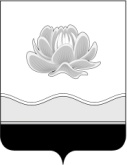 Российская ФедерацияКемеровская областьМысковский городской округСовет народных депутатов Мысковского городского округа(пятый созыв)Р Е Ш Е Н И Еот 17 февраля . № 8-нг.МыскиО признании утратившим силу решения Мысковского городского Совета народных депутатов от 17.01.2012 № 1-н «Об утверждении Положения о Комитете по образованию Мысковского городского округа»В связи с реорганизацией Комитета по образованию Мысковского городского округа путем присоединения к Муниципальному казенному учреждению «Управление образованием Мысковского городского округа, в соответствии с решением Совета народных депутатов Мысковского городского округа от 25.12.2014 № 85 «Об утверждении структуры администрации Мысковского городского округа», руководствуясь статьей 32 Устава Мысковского городского округа, Совет народных депутатов Мысковского городского округа р е ш и л:1. Признать утратившим силу решение Мысковского городского Совета народных депутатов от 17.01.2012 № 1-н «Об утверждении Положения о Комитете по образованию Мысковского городского округа».2. Настоящее решение направить главе Мысковского городского округа для подписания и опубликования (обнародования) в установленном порядке.3. Настоящее решение вступает в силу в день, следующий за днем его официального опубликования (обнародования), и распространяет свое действие на правоотношение, возникшие с 01 января 2015 года.4. Контроль за исполнением настоящего решения возложить на комитет Совета народных депутатов Мысковского городского округа по развитию местного самоуправления и безопасности (Е.А.Краснов).Председатель Совета народных депутатовМысковского городского округа					            Е.В.ТимофеевГлава Мысковского городского округа 			                        Д.Л.Иванов«____»____________2015г.      (дата подписания)